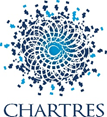 	NOTE	A	TOUS LES SERVICES	DGA Ressources Humaines et Modernisation SocialeService Emploi et FormationChartres le 21 avril 2022La politique de la Ville en matière de sport est déclinée selon plusieurs offres allant de l’animation des scolaires, de l’accueil périscolaire, de l’école des sports jusqu’à l’offre de vacances sportives auprès des jeunes et des moins jeunes. Pour organiser et encadrer ces activités, nous recrutons par voie statutaire ou contractuelle un, Educateur des activités physiques et sportives H/FCellule jeunesse et sports (Catégorie B – cadre d’emploi des éducateurs des APS ou contractuel)Les missions principales de cet éducateur sont réparties selon les thématiques suivantes : Enseignement, animation, encadrement d’activités sportives :  Pour l’école des sports (enfants, adultes et séniors)Pour les scolaires (enseignement du 1er degré) Pour les animations de vacances des 3 à 17 ans (vacances sportives, ALSH, MPT…)Pour les périscolaires (temps médian, service minimum…)Pour un public inorganisé (adultes, séniors, animations ville).Tâches administratives : Elaboration des contenus d’enseignementConcertation, réunions et échanges Conception, réalisation et suivi de projet dans le cadre d’organisation de manifestations sportives scolaires (rencontres interclasses, autres…)Tutorat, accueil et suivi de stagiaire (3è, STAPS…)Gestion des partenariats : interservices, partenariats de l’éducation nationale, fédérations sportives, associations, services sociaux et médicaux, médias, associations culturelles etc…Information du public sur les différentes animations. Votre profil : Titulaire du concours ETAPS ou d’un BPJEPS, vous savez animer et encadrer des groupes lors d’activités sportives. Vous savez monter des projets et être source de propositions de nouvelles activités.  Vous connaissez les différents publics et les différentes instances avec lesquelles la Ville travaille (Education nationale, DDCSPP, associations etc…).Vous connaissez également les techniques et réglementations des activités physiques et sportives, vous permettant de maîtriser et appliquer les règles de sécurité, pour lesquelles savez analyser une situation, vous faire respecter et garde votre calme.Permis B souhaité. Horaires et contexte de de travail Ce poste nécessite de travailler en dehors des heures habituelles (soirée), et certains week-end en fonction des projets. Vous pouvez être amené à gérer un public difficile. Nos atouts Rémunération statutaire + régime indemnitaire - groupe de fonction B3, Evolution professionnelle : Accessibilité à des formations Possibilité de mutuelle avec prise en charge employeurComité des œuvres sociales : billetterie, activités sportives etc… Restaurant collectifVous souhaitez mettre vos compétences au service de la ville de Chartres. Rejoignez- nous ! Conformément au principe d’égalité d’accès à l’emploi public, cet emploi est ouvert à tous les candidats remplissant les conditions statutaires requises, définies par le code général de la fonction publique. A compétences égales, toutes les candidatures sont étudiées.Si ce poste vous intéresse, merci de faire parvenir votre candidature (lettre de motivation et CV) à Ville de Chartres - Direction des Ressources Humaines, par mail : recrutement@agglo-ville.chartres.fr, avant le 15 juin 2022.	La Directrice Générale des Services par intérim,								Cécile LAURENT 